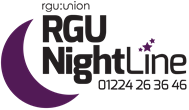 RGU: NIGHTLINE CONSTITUTIONN.B.  When reading this document electronically it is possible to go straight to a section by holding the “Ctrl” key on the keyboard and left clicking that heading on the contents page with the mouse.PREAMBLE IntroductionThe name of the Incorporated Body of Robert Gordon University Student Association shall be “RGU: Student Nightline”, hereafter termed “RGU: Nightline” AimsTo provide an anonymous, confidential, non-judgemental, non-directive and non-advisory, listening and information telephone service for students in Robert Gordon University every night of University termTo provide an anonymous, confidential, non-judgemental, non-directive and non-advisory, listening and information e-mail and instant messaging service to those who cannot, or do not wish to contact us by phoneTo provide a confidential, non-judgemental, non-directive and non-advisory face-to-face drop-in listening and information session on weekdays during University of Robert Gordon term-timeTo ensure that every student in Robert Gordon University knows that Nightline exists and what services we offerTo provide support to and foster the personal development of student volunteers, through training and experience of taking calls ObjectivesTo provide a comprehensive training course each semester, which is open to all students of Robert Gordon University, Aberdeen University and North East College, to ensure that they are fully trained telephone operators.To actively publicise all aspects of the service and to continually seek to expand and improve publicityTo actively develop the personal transferable skills of Nightline volunteers through meetings, workshops, training, mentoring and supportTo Elect a Co-ordinating Team that is responsible for the overall running of NightlineTo ensure that there are enough volunteers in order that the phone lines are staffed seven days a week, every night of termTo ensure e-mails are answered within 48 hours during university term timeTo have a support team, facilitated by an elected Support Co-ordinator, which provides support and information for volunteersTo have organisational socials at least once a term and to actively encourage regular owl group socialsTo foster relations with Aberdeen University and North East College to ensure that volunteers are recruited and that publicity is displayedTo maintain and improve links with other Nightlines and to work with the Nightline AssociationGENERAL REGULATIONS RegulationsAt all meetings of Nightline, the chair shall have the casting voteAt all meetings of Nightline each member shall have only one voteAll motions to meetings shall require a simple majority except where otherwise stated in this constitutionStanding Orders may be suspended by a two-thirds majority of those present and voting at a quorate meeting QuorumThe quorum for all Nightline Co-ordinating Team meetings is at least half of the members elected to that bodyThe quorum for an Annual General Meeting or Extra-ordinary General Meeting (EGM) is one-third or twenty of the members of Nightline, whichever is the lesserThe quorum for the Disciplinary Appeals committee is two-thirds of the Co-ordinating Team Interpretation of the ConstitutionThe RGU: Nightline Internal Co-ordinator shall interpret the constitution and policy documents where necessary In the event of a dispute arising over the interpretation, a final decision shall be taken by the Robert Gordon University Union appointed development co-ordinator for RGU: Nightline in conjunction with who best they see fit. Proposed amendments to RGU: Nightline Constitution must be approved by the Nightline Co-ordinating Team and by Nightline members at an  or EGM in addition to the Activities Exec. and the relevant development co-ordinator within Robert Gordon University UnionMEMBERSHIP MembersAll members shall be Student Ordinary Members of: Robert Gordon University UnionMembers of Student Unions other than Robert Gordon University may become associate membersAssociate members are permitted to volunteer with the Nightline but do not have the privileges of membersMembership is only granted on completion of the Nightline training course, completion of a provisional duty under the supervision of an experienced member and after signing a volunteer agreement to uphold the Nightline constitutionAny member may be suspended from Nightline membership, for any period, by a decision of the Nightline Disciplinary CommitteeIf any volunteer misses three meetings within an academic year without submitting adequate apologies then they will be deemed in contempt of Nightline and may be requested to attend a disciplinary hearingReturning members may volunteer only for a period of up to one year after they have ceased to be a university student Privileges of membersTo attend and speak at all meetings of NightlineTo speak at general meetings of NightlineTo vote at all general meetings of Nightline and in all Nightline electionsTo stand for election and hold a position on the Nightline Co-ordinating TeamThe only exception to 3.2.4. is that due to the nature and importance of the role, in order to stand for election for the position of Support Co-ordinator the standing volunteer must have completed at least three support duties.GENERAL MEETINGS Convocation for Annual General MeetingsThe  shall be held each year between the start of March and start of May, subject to ratification by the Nightline Co-ordinating TeamNotice of the  shall be given at least 14 working days before the meetingAll business must be submitted to the RGU: Nightline Secretary at least 7 working days before the meeting and must be published in the agendaThe agenda must be published at least 5 working days before the meeting and must be made generally availableAmendments to the published agenda must be submitted to the RGU: Nightline internal Co-ordinator no later than 3 working days before the meeting, and must be published at least 1 working day before the meeting  Convocation for Extra-ordinary General MeetingsAn EGM can be requested by a two-thirds vote in favour by the Nightline Co-ordinating TeamThe date of the meeting shall be decided by the Nightline Co-ordinating TeamThe agenda for an EGM shall be restricted to the motion or business for which the meeting was called, and such a motion or business must be clearly defined in the requestConvocation for Regular Volunteer MeetingsA meeting of all volunteers must take place at least once per termAll business must be submitted to the RGU: Nightline Secretary at least 3 working days before the meeting and must be published in the agendaBusiness may be submitted by any member of RGU: NightlineSTANDING ORDERS FOR GENERAL MEETINGS General Standing OrdersNo member can be excluded from the meeting, nor any part of it, unless they have been suspendedShould a meeting be inquorate, any member can move that the meeting be adjourned and/or reconvenedA reconvened meeting shall be held within 3 working days or when a venue becomes availableAll business must appear on the agenda Standing Orders for Annual General MeetingsAs in 5.1 except the following shall be the Order of Business at the Annual General MeetingMinutes of the previous Annual General Meeting together with any minutes of any Extra-ordinary General Meetings that have occurred since the previous Annual General Meeting for ratification as a true and accurate record of those meetingsMatters arising out of these minutesNightline Co-ordinating team reports for the previous termFinancial reports for the previous termBusiness submitted by the Nightline Co-ordinating TeamBusiness submitted by Nightline members Standing Orders for Extra-ordinary General MeetingsAs in 5.1 except the business shall be restricted to the motion of business for which the meeting was called Standing Orders for Regular Volunteer MeetingsAs in 5.1NIGHTLINE CO-ORDINATING  Nightline Co-ordinating TeamThe Nightline Co-ordinating Team runs the affairs of RGU: Nightline and events  CompositionNo member can hold more than one seat concurrently on the Nightline Co-ordinating TeamA session shall run from the Annual General Meeting in one year to the Annual General Meeting in the following year Co-ordinating Team MembersNightline ChairTreasurer & Fundraising Co-ordinatorSecretaryTraining Co-ordinator (up to two)Support Co-ordinatorRota Secretary (up to two)Publicity Co-ordinator (up to two)Information officerSocial Secretary Convocation of Nightline Co-ordinating Team Meetings  Meetings shall take place weekly, during term time on a day decided by the Co-ordinating TeamThe agenda must be available from the Secretary, within 24 hours before the meetingBusiness for the co-ordinating team meeting should be submitted with more than 24 hours’ notice where practicableConvocation of Extraordinary Nightline Co-ordinating Team MeetingsMeetings shall take place within three working days of being called by at least one third of the Nightline Co-ordinating Team membersThe motion or business for which the meeting is being called must be clearly specified to Co-ordinating Team members, and the agenda shall be limited to that motion or businessThe agenda for Extraordinary Meetings shall be made available at least two working days before the meeting takes place Duties of the Nightline Co-ordinating TeamTo oversee the running of NightlineTo form and enforce policy on the activities of Nightline, subject to the rulings of a quorate Annual General MeetingTo promote and develop the Nightline service and its volunteers Powers of the Nightline Co-ordinating TeamTo delegate any of its powers, retaining the right of ultimate decision makingTo nominate Nightline members to serve on various bodies which act to promote and maintain the Nightline serviceTo have the final decision regarding the administration of its resources, subject to the rulings of Robert Gordon University Union To pass motions of no confidence in such officers as it is empowered to elect, and to refer such officers to the Nightline Disciplinary CommitteeTo submit business to General MeetingsTo submit inclusions to the budget to the Treasurer/FundraiserTo approve the budget at the beginning of each academic yearTo examine Nightline’s finances once a month.At least two cash office inducted members must give their approval to any expenditure by another cash office inducted member where the expenditure is over £100.  This must then be brought to the attention of the full team at the next meetingTo co-opt ordinary Nightline members onto the Co-ordinating Team as acting officers, should a position become vacant during the term, until the  Duties of all Nightline Co-ordinating Team MembersTo keep details of meetings confidential, outside the organisation and within, if deemed necessaryTo attend all meetings of the organisation for the duration of the meeting, or sending apologies in advance. To carry out all duties detailed in their individual job descriptionsTo ensure that all spending is approved by a committee motion prior to purchasing where practicable.  In cases where this is not possible then expenses must be discussed with committee before filed for claim Discipline of Nightline Co-ordinating Team MembersIf any member could not or cannot carry out their duties, they must present their apologies to the next meetingIf a member presents no apology, then they will be deemed to be in contempt of the Nightline Co-ordinating TeamMembers who are in contempt of the Nightline Co-ordinating Team three times in a session shall be deemed to have resigned from the Nightline Co-ordinating TeamAttendance at Nightline Co-ordinating Team MeetingsNightline Coordinating Team meetings shall be open to all members of Nightline, and they shall have speaking rightsEvery Co-ordinating team position shall have equal voting rightsShould a confidential item of business arise, Nightline members may be asked to leave the room for the duration of that itemSTANDING ORDERS FOR NIGHT CO-ORDINATING  MEETINGS General Standing OrdersThe Nightline Internal Co-ordinator shall chair all Nightline meetings, unless otherwise stated in the constitution If the Chair is ceded, it shall be taken by the External Co-ordinatorAll business must appear on the agenda excepting Any Other Business Standing Orders for Nightline Co-ordinating Team MeetingsAs in 7.1 except the following shall be the order of business at meetings of the Nightline Co-ordinating TeamMinutes of the previous Co-ordinating Team meeting for ratification as a true and accurate record of that meetingMatters arising out of these minutesApologies, Correspondence and QuestionsBusiness submitted to the Nightline Co-ordinating TeamNews UpdateAny Other Business Standing Orders for Extraordinary Nightline Co-ordinating Team MeetingsAs in 7.1 except the business shall be restricted to the motion or business for which the meeting was calledDISCIPLINARY COMMITTEE CompositionAt least three of the below, as determined by the Nightline ChairNightline ChairNightline Training Co-ordinator(s)Additional Co-ordinating team member(s) if necessary ConvocationThe Nightline Chair shall chair all meetings unless otherwise delegated Quorum is all the elected members of the Disciplinary Committee If one of the elected members of the Disciplinary Committee is absent for any reason, the Disciplinary Committee are able to delegate the position to a member of the Nightline Committee.If more than one person is absent from the Disciplinary Committee, the disciplinary procedure is to be delayed by one week.The Disciplinary Committee chair shall call a meeting within seven days of a complaint being submitted in written formIf a member of the Disciplinary Committee is involved in the case, that member shall not sit on the committee but be replaced by another member of the Co-ordinating Team, chosen at random, and unconnected with the case DutiesTo have jurisdiction over Nightline membersTo report all decisions of the Disciplinary Committee to the Nightline Co-ordinating Team PowersTo suspend any member from any or all privileges of Nightline membership, for any period of time ProceduresAny member of Nightline may bring charges against any other member of Nightline, these should be submitted in written formIf more than one charge is brought, all the charges shall be considered togetherThe accused shall be informed of:a) The section of the constitution under which they are being chargedb) The factual details of the chargec) The action the Disciplinary Committee has decided to taked) The appeals procedureAt the meeting the Chair, or an individual appointed by the chair, will inform the Committee of the details of the complaint Disciplinary Committee shall reach its verdict by simple majority.  In the event of a tied vote, the chair will have the casting vote During informal discussion, the accused will be allowed to respond to the complaintAll discussion will be documented for further reference by a designated                            secretary  Breaches of Good OrderTo disclose any confidential information about the Nightline service, its volunteers or any of its callersTo abuse the Nightline service in any wayDisrespectful behaviour towards or harassment of other Nightline membersDISCIPLINARY APPEALS COMMITTEECompositionAll members of the Nightline Co-ordinating TeamConvocationThe Disciplinary Appeals Committee shall be convened within five days of the receipt of an appeal against the verdict of a hearing of the Disciplinary Committee, by the member originally involved in the relevant hearingDutiesTo hear appeals by any Nightline member found guilty of a breach of good orderTo submit minutes to the next scheduled Nightline Co-ordinating Team meeting for ratificationPowersTo reverse, sustain or amend any decision of the Disciplinary CommitteeProceduresAn appeal must be submitted in written form within seven days of the original hearingIf more than one charge was brought against the member accused, the appeals shall be heard togetherAny new evidence, produced by the member accused, shall be consideredIt shall be the responsibility of the Nightline Chair ensure that the Disciplinary Appeals Committee, the complainant and the member accused, are provided with minutes of the Disciplinary Committee meetingIf a member of the Disciplinary Appeals Committee is involved in the charge, that member shall not sit on the CommitteeELECTIONSGeneral Rules for Nightline ElectionsThe chair of the elections shall be the Nightline ChairNo member shall have more than one voteRe-open nominations will be a candidate and if elected, then another election shall be heldThe count for an election shall commence when polling is complete, conducted by the Returning officerThe results of an election will be displayed in the Nightline Office by  the following dayRules for Committee ElectionsElections for the positions of the Nightline Co-ordinating Team shall be held at the Annual General MeetingPositions shall be won by a simple majority voteThe Returning officer should be a member of the Co-ordinating Team who is not standing for re-election.  This person is elected at the Co-ordinating Team meeting immediately prior to the POLICIES11.1 Policy Documents to be held by Robert Gordon University Nightline	11.1.1. Equal Opportunities Policy	11.1.2. Confidentiality Policy	11.1.3. Telephone Policies	11.1.4. Training Manual(s)	11.1.5. Volunteer Policy (including personal information storage procedures)	11.1.6. Committee role descriptions11.2 Rules for the use of Policy documents	11.2.1. Policy documents must be used in all situations in which they are applicable11.2.2. Failure of a volunteer to use the a policy where it is applicable may result in a   disciplinary hearing11.3 Storage and viewing of Policy documents	11.3.1. All polices shall be stored in a secure location in the Nightline Telephone office where they can be easily found for viewing by volunteers11.3.2. A volunteer has the right to request to view any of the aforementioned policy documents